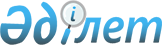 О проекте Закона Республики Казахстан "О внесении изменений и дополнений в некоторые законодательные акты Республики Казахстан по вопросам внедрения трехзвенной модели с разграничением полномочий и зон ответственности между правоохранительными органами, прокуратурой и судом"Постановление Правительства Республики Казахстан от 5 октября 2021 года № 706
      Правительство Республики Казахстан ПОСТАНОВЛЯЕТ:
      внести на рассмотрение Мажилиса Парламента Республики Казахстан проект Закона Республики Казахстан "О внесении изменений и дополнений в некоторые законодательные акты Республики Казахстан по вопросам внедрения трехзвенной модели с разграничением полномочий и зон ответственности между правоохранительными органами, прокуратурой и судом". ЗАКОН
РЕСПУБЛИКИ КАЗАХСТАН
О внесении изменений и дополнений в некоторые законодательные акты Республики Казахстан по вопросам внедрения трехзвенной модели с разграничением полномочий и зон ответственности между правоохранительными органами, прокуратурой и судом
      Статья 1. Внести изменения и дополнения в следующие законодательные акты Республики Казахстан:
      1. В Уголовный Кодекс Республики Казахстан от 3 июля 2014 года:
      1) в статье 467 цифры "2022" заменить цифрами "2027". 
      2. В Уголовно-процессуальный кодекс Республики Казахстан от 4 июля 2014 года: 
      1) в статье 7:
      дополнить пунктом 40-1) следующего содержания: 
      "40-1) отчет о завершении досудебного расследования – основанные на собранных фактических данных краткие выводы лица, осуществляющего досудебное расследование, о завершении досудебного расследования и направлении дела прокурору для составления обвинительного акта и направления дела в суд;";
      пункт 54) изложить в следующей редакции:
      "54) протокол – процессуальный документ, в котором фиксируется процессуальное действие, совершаемое органом, ведущим уголовный процесс, а в случаях, прямо предусмотренных в статьях настоящего Кодекса, – процессуальное решение лица, осуществляющего досудебное расследование;";
      2) в части седьмой статьи 45:
      пункт 7) изложить в следующей редакции:
      "7) отсутствия реальной возможности участия подозреваемого, обвиняемого в деле в связи с решением вопроса о лишении иммунитета от уголовного преследования либо о их выдаче (экстрадиции) иностранным государством;";
      дополнить пунктами 8) и 9) следующего содержания:
      "8) действия непреодолимой силы, временно препятствующей дальнейшему производству по уголовному делу;
      9) назначения по уголовному делу экспертизы.";
      3) часть вторую статьи 52 изложить в следующей редакции:
      "2. Рассмотрение уголовных дел о тяжких и особо тяжких преступлениях в апелляционном порядке осуществляется коллегиально в составе не менее трех судей коллегии, а при рассмотрении жалоб, ходатайств прокуроров на приговоры, постановления суда по делам, рассмотренным в сокращенном порядке или в порядке приказного производства, об уголовных проступках и преступлениях небольшой и средней тяжести, по вопросам исполнения приговора, постановления следственного судьи – судьей единолично.
      При отсутствии председателя апелляционной коллегии в связи с нахождением в командировке, отпуске или по болезни при коллегиальном рассмотрении указанных дел председательствует судья коллегии, на которого председателем суда возложено исполнение обязанностей председателя апелляционной коллегии.
      Если председатель апелляционной коллегии не может участвовать в рассмотрении дела в апелляционной инстанции по основаниям, предусмотренным статьей 87 настоящего Кодекса, или в связи с наличием иных обстоятельств, то по его поручению при коллегиальном рассмотрении данного дела председательствует один из судей коллегии."; 
      4) в статье 58:
      часть первую изложить в следующей редакции:
      "1. Прокурор – должностное лицо, осуществляющее в пределах своей компетенции надзор за законностью оперативно-розыскной деятельности, дознания, следствия и судебных решений, а также от имени государства уголовное преследование на всех стадиях уголовного процесса и иные полномочия в соответствии со статьей 83 Конституции Республики Казахстан и с настоящим Кодексом: Генеральный Прокурор Республики Казахстан, первый заместитель, заместители Генерального Прокурора Республики Казахстан, их старшие помощники и помощники, Главный военный и Главный транспортный прокуроры Республики Казахстан, прокуроры областей, городов республиканского значения, столицы и их заместители, начальники структурных подразделений, их заместители, старшие помощники и помощники, старшие прокуроры и прокуроры управлений и отделов, прокуроры районов, городов и приравненные к ним прокуроры, их заместители, старшие прокуроры и прокуроры, действующие в соответствии с полномочиями, установленными настоящим Кодексом. Прокурор, участвующий в рассмотрении уголовного дела судом, представляет интересы государства путем поддержания обвинения и является государственным обвинителем.";
      в части четвертой после слова "статьями" дополнить словами "165 (частью восьмой),", после цифр "192," дополнить словами "192-2 (частью пятой),", после слов "196 (частью второй)," дополнить цифрами "202, 203,", после цифр "302," дополнить цифрами "302-1,";
      5) в статье 59:
      пункт 7) части второй изложить в следующей редакции:
      "7) направлять прокурору уголовные дела с отчетом о завершении досудебного расследования, протоколом ускоренного досудебного расследования, а также уголовные дела, оконченные в порядке приказного производства;"; 
      часть четвертую изложить в следующей редакции:
      "4. Указания начальника следственного отдела по делу не могут ограничивать самостоятельность следователя, его права, установленные статьей 60 настоящего Кодекса. Указания обязательны для исполнения, но могут быть обжалованы вышестоящему начальнику следственного отдела или прокурору. Обжалование следователем действий начальника следственного отдела не приостанавливает их исполнения, за исключением указаний о квалификации деяния подозреваемого и объеме подозрения, направлении уголовного дела прокурору с отчетом о завершении досудебного расследования или прекращении уголовного дела."; 
      6) в части третьей статьи 60 слова "обвинительного акта" заменить словами "отчета о завершении досудебного расследования";
      7) часть пятую статьи 62 изложить в следующей редакции:
      "5. Начальник органа дознания согласовывает постановления о возбуждении ходатайства о наложении ареста на имущество, объявлении международного розыска, направлении подозреваемого, обвиняемого, не содержащихся под стражей, в медицинскую организацию для производства стационарной судебно-медицинской или судебно-психиатрической экспертизы, избрании в отношении подозреваемого, обвиняемого меры пресечения в виде содержания под стражей, продлении срока содержания под стражей; изменении или отмене меры пресечения в виде содержания под стражей; производстве обыска; отстранении подозреваемого, обвиняемого от должности; запрете на приближение; этапировании подозреваемого, обвиняемого; объявлении розыска подозреваемого, обвиняемого; согласовывает протокол об уголовном проступке; утверждает протокол о задержании лиц, подозреваемых в совершении уголовных правонарушений, постановление о прекращении досудебного расследования; согласовывает отчет о завершении досудебного расследования, протокол ускоренного досудебного расследования, протокол обвинения и направляет уголовное дело прокурору; направляет прокурору уголовные дела об уголовных проступках в протокольной форме и в порядке приказного производства; согласовывает постановления о применении приказного производства и направляет их прокурору; обеспечивает принятие мер по устранению обстоятельств, способствовавших совершению уголовных правонарушений.
      В предусмотренных настоящим Кодексом случаях начальник органа дознания уведомляет прокурора об установлении обстоятельств, позволяющих заключить процессуальное соглашение.
      При наличии предусмотренных настоящим Кодексом оснований начальник органа дознания применяет приказное производство.";
      8) в части шестой статьи 63 слова "направлении дела с обвинительным актом прокурору" заменить словами "направлении уголовного дела прокурору с протоколом обвинения, отчетом о завершении досудебного расследования"; 
      9) в статье 64: 
      часть первую дополнить пунктом 1-1) следующего содержания:
      "1-1) допрошенное в качестве подозреваемого, в порядке, предусмотренном частью 1-2 статьи 202 настоящего Кодекса, до момента отказа прокурора в согласовании постановления о признании лица подозреваемым;";
      пункт 4) части первой изложить в следующей редакции:
      "4) допрошенное в связи с наличием подозрения в совершении уголовного проступка или уголовных правонарушений, указанных в частях второй – 11-1 статьи 191 настоящего Кодекса.";
      10) в статье 65:
      пункты 1) и 2) части первой изложить в следующей редакции:
      "1) прокурором составлен обвинительный акт; 
      2) прокурором утверждены постановление о применении приказного производства, протокол об уголовном проступке, протокол ускоренного досудебного расследования, протокол обвинения и принято решение о направлении уголовного дела в суд по соответствующей статье (статьям) уголовного закона;";
      пункт 2) части пятой изложить в следующей редакции:
      "2) получить копии составленного прокурором обвинительного акта, утвержденного прокурором протокола об уголовном проступке, протокола ускоренного досудебного расследования, протокола обвинения;";
      11) пункт 13) части шестой статьи 71 изложить в следующей редакции:
      "13) получить копии постановлений о признании его потерпевшим или отказе в этом, прекращении досудебного расследования, обвинительного акта, протокола ускоренного досудебного расследования, протокола обвинения, а также копии приговора и постановления суда первой, апелляционной и кассационной инстанций;";
      12) часть одиннадцатую статьи 87 изложить в следующей редакции:
      "11. Отвод, заявленный следственному судье, разрешающему ходатайства о применении меры пресечения или производстве следственных действий, а также рассматривающему жалобы в порядке, предусмотренном статьей 106 настоящего Кодекса, разрешается этим же следственным судьей единолично с вынесением постановления. Отвод, заявленный судье, рассматривающему дело в соответствии с частью первой статьи 52 настоящего Кодекса единолично, разрешается председателем данного суда или другим судьей этого суда, а в случае их отсутствия – судьей вышестоящего суда. В случае удовлетворения заявления об отводе уголовное дело, жалоба либо ходатайство передаются в установленном порядке в производство другого судьи.";
      13) пункт 4) части первой статьи 97 изложить в следующей редакции:
      "4) применяет в порядке, предусмотренном настоящим Кодексом, в отношении подозреваемого, обвиняемого меры пресечения, исключающие возможность применения (организации применения) в отношении участников уголовного процесса насилия или совершения (организации совершения) иных преступных деяний;";
      14) часть вторую статьи 118 изложить в следующей редакции:
      "2. Вещественные доказательства приобщаются к делу постановлением органа, ведущего уголовный процесс, либо протоколом, составленным в соответствии с требованиями статьи 527 настоящего Кодекса, и находятся при нем до вступления в законную силу приговора или постановления о прекращении дела, за исключением случаев, предусмотренных частью четвертой статьи 221 настоящего Кодекса. Порядок осмотра вещественных доказательств и их хранения определяется статьей 221 настоящего Кодекса.";
      15) часть первую статьи 119 изложить в следующей редакции:
      "1. Доказательствами по уголовному делу являются фактические данные, содержащиеся в составленных в соответствии с правилами настоящего Кодекса протоколах следственных действий, протоколе, составленном в соответствии с требованиями, предусмотренными статьей 527 настоящего Кодекса, удостоверяющих обстоятельства, непосредственно воспринятые лицом, ведущим уголовный процесс, а также установленные при осмотре, освидетельствовании, выемке, обыске, задержании, наложении ареста на имущество, предъявлении для опознания, получении образцов, эксгумации трупа, проверке показаний на месте, представлении документов, следственном эксперименте, исследовании результатов негласных следственных действий, исследовании вещественных доказательств, проведенном специалистом в ходе следственного действия, а также содержащиеся в протоколе судебного заседания, отражающем ход судебных действий, и их результаты.";
      16) части четвертую и пятую статьи 153 изложить в следующей редакции:
      "4. Обжалование постановления органа уголовного преследования об изменении либо отмене меры пресечения производится в порядке, предусмотренном статьями 100 – 106 настоящего Кодекса.
      5. Отмена меры пресечения, санкционированной следственным судьей, производится органом досудебного расследования с согласия прокурора.
      Изменение меры пресечения, санкционированной следственным судьей, на меру пресечения, также подлежащую санкционированию следственным судьей, производится с санкции следственного судьи, за исключением случаев, предусмотренных частью восьмой статьи 145 настоящего Кодекса. 
      Изменение меры пресечения, санкционированной следственным судьей, на меру пресечения, не подлежащую санкционированию следственным судьей, производится органом досудебного расследования с согласия прокурора.";
      17) в частях восьмых статей 158 и 165 слова "санкции следственного судьи" заменить словами "согласия прокурора";
      18) в части второй статьи 187 после цифр "144," дополнить словами "147 (частью пятой)", цифры "269-1," заменить словами "269-1 (частями второй и третьей),", цифры "295-1," заменить словами "295-1 (частями второй и третьей),";
      19) в части шестой статьи 189 после слов "настоящего Кодекса" дополнить словами ", а также по делам ускоренного досудебного расследования и делам дознания."; 
      20) в статье 190:
      часть первую изложить в следующей редакции:
      "1. Досудебное расследование может быть окончено в ускоренном порядке.";
      дополнить частями 4-1, 4-2, 4-3 следующего содержания:
      "4-1. По окончании ускоренного досудебного расследования лицо, осуществляющее досудебное расследование, уведомляет подозреваемого, его защитника, если он участвует в деле, а также потерпевшего, его представителя, гражданского истца, гражданского ответчика, их представителей об окончании производства следственных действий по делу.
      Уведомление содержит извещение о месте ознакомления и сроке, в течение которого они могут ознакомиться с материалами уголовного дела.
      4-2. После выполнения требований, предусмотренных частью 4-1 настоящей статьи, лицо, осуществляющее досудебное расследование, в порядке, предусмотренном частями первой и 1-1 статьи 527 настоящего Кодекса, составляет протокол ускоренного досудебного расследования.
      Лицо, осуществляющее досудебное расследование, предъявляет подозреваемому, а также потерпевшему, его представителю, гражданскому истцу, гражданскому ответчику или их представителям, в случае поступления от них устного или письменного ходатайства, протокол ускоренного досудебного расследования и материалы уголовного дела для ознакомления, о чем делается соответствующая отметка в протоколе ускоренного досудебного расследования, удостоверяемая их подписями и подписью защитника (при его участии). 
      Гражданский истец, гражданский ответчик или их представители знакомятся с материалами дела в той части, которая относится к гражданскому иску. 
      После ознакомления с протоколом ускоренного досудебного расследования и материалами дела уголовное дело направляется по делу дознания – начальнику органа дознания, по делу предварительного следствия – начальнику следственного отдела.
      4-3. Начальник органа дознания, изучив протокол ускоренного досудебного расследования и приложенные к нему материалы, производит одно из следующих действий:
      1) согласовывает протокол ускоренного досудебного расследования и направляет уголовное дело прокурору;
      2) отказывает в согласовании протокола ускоренного досудебного расследования и возвращает уголовное дело для производства дознания.
      Начальник следственного отдела, изучив протокол ускоренного досудебного расследования и приложенные к нему материалы, производит одно из следующих действий:
      1) направляет протокол ускоренного досудебного расследования и уголовное дело прокурору;
      2) возвращает уголовное дело для производства предварительного следствия.
      В случае задержания подозреваемого в соответствии со статьей 128 настоящего Кодекса уголовное дело направляется прокурору не позднее двадцати четырех часов до истечения срока задержания.";
      часть седьмую изложить в следующей редакции:
      "7. Прокурор, получив уголовное дело с протоколом ускоренного досудебного расследования, не позднее трех суток, а в случае задержания подозреваемого, незамедлительно производит по нему одно из следующих действий:
      1) утверждает протокол ускоренного досудебного расследования и направляет уголовное дело в суд;
      2) направляет дело для производства дознания либо предварительного следствия;
      3) выносит постановление о прекращении уголовного дела в полном объеме либо в части;
      4) составляет новый протокол ускоренного досудебного расследования.";
      дополнить частью восьмой следующего содержания:
      "8. Прокурор обеспечивает вручение протокола ускоренного досудебного расследования обвиняемому. Расписка о получении обвиняемым протокола ускоренного досудебного расследования, содержащая разъяснение прав обвиняемого, приобщается к делу.";
      21) в статье 191:
      в части второй после слов "143 (частью первой)," дополнить словами "147 (частью четвертой),"; 
      в части шестнадцатой после цифр "294," дополнить словами "295-1 (частью первой),"; 
      в части двадцать третьей после слова "статьями" дополнить словами "269-1 (частью первой),";
      22) в статье 192:
      часть вторую изложить в следующей редакции:
      "2. Срок досудебного расследования исчисляется с момента регистрации заявления и сообщения в Едином реестре досудебных расследований до дня направления уголовного дела прокурору с постановлением о прекращении уголовного дела, отчетом о завершении досудебного расследования, постановлением о применении приказного производства, протоколом об уголовном проступке, протоколом ускоренного досудебного расследования, протоколом обвинения или постановлением о передаче дела в суд для рассмотрения вопроса о применении принудительных мер медицинского характера либо до дня заключения прокурором процессуального соглашения в форме сделки о признании вины с направлением дела в суд.
      Досудебное расследование по делам дознания не должно превышать один месяц и два месяца по делам предварительного следствия.";
      пункты 1) и 2) части третьей изложить в следующей редакции:
      "1) ознакомления участников уголовного процесса с материалами уголовного дела в порядке, предусмотренном статьями 190, 192-2, 296 настоящего Кодекса;
      2) нахождения уголовного дела по жалобе свидетеля, имеющего право на защиту, подозреваемого, потерпевшего в суде и прокуратуре;";
      часть седьмую изложить в следующей редакции:
      "7. При возвращении прокурором дела для дополнительного расследования, отмене постановления о прерывании или прекращении уголовного дела либо отказе в согласовании постановления о прерывании сроков досудебного расследования или утверждении постановления о прекращении уголовного дела досудебное расследование производится в срок, установленный прокурором, но не более одного месяца с момента поступления дела к лицу, осуществляющему уголовное преследование. Дальнейшее продление срока производится на общих основаниях и в порядке, предусмотренном настоящей статьей.";
      23) дополнить статьей 192-1 следующего содержания:
      "Статья 192-1. Обстоятельства, подлежащие доказыванию в ходе дознания
      1. В ходе дознания в соответствии со статьей 113 настоящего Кодекса подлежат доказыванию: событие уголовного правонарушения, лицо, совершившее запрещенное уголовным законом деяние, виновность лица, характер и размер ущерба и иные обстоятельства, имеющие значение по делу.
      2. Для установления указанных в части первой настоящей статьи обстоятельств могут быть истребованы справки о наличии или отсутствии у лица, подозреваемого в совершении уголовного правонарушения, судимости, характеристики с места его работы или учебы, иные материалы, имеющие значение для дела; произведен допрос потерпевшего, свидетеля и другие необходимые следственные действия.";
      24) дополнить статьей 192-2 следующего содержания:
      "Статья 192-2. Составление протокола обвинения и передача дела прокурору для направления в суд
      1. По окончании дознания лицо, осуществляющее досудебное расследование, уведомляет подозреваемого, его защитника, если он участвует в деле, а также потерпевшего, его представителя, гражданского истца, гражданского ответчика, их представителей об окончании производства следственных действий по делу.
      Уведомление содержит извещение о месте ознакомления и сроке, в течение которого они могут ознакомиться с материалами уголовного дела.
      2. После выполнения требований, предусмотренных частью первой настоящей статьи, лицо, осуществляющее досудебное расследование, составляет протокол обвинения.
      3. В протоколе обвинения указываются:
      1) время и место его составления, кем составлен протокол;
      2) данные о личности подозреваемого;
      3) место и время совершения уголовного правонарушения, событие, его способы, мотивы, последствия и другие существенные обстоятельства;
      4) фактические данные, подтверждающие наличие уголовного правонарушения и виновность правонарушителя; 
      5) квалификация уголовного правонарушения, предусмотренного Особенной частью Уголовного кодекса, характер; 
      6) фамилии, имена, отчества (при их наличии), адреса свидетелей и потерпевших, если они имеются;
      7) размер причиненного ущерба;
      8) научно-технические средства и электронные носители, если они использовались при фиксации либо на них зафиксированы следы уголовного правонарушения;
      9) сведения о вещественных доказательствах (при их наличии), месте их хранения;
      10) меры, принятые для обеспечения гражданского иска и исполнения приговора суда;
      11) процессуальные издержки и суммы, подлежащие взысканию с обвиняемого, заявленный иск.
      К протоколу обвинения также прилагаются документы, подтверждающие факт совершения уголовного правонарушения.
      4. Лицо, осуществляющее досудебное расследование, предъявляет подозреваемому, а также потерпевшему, его представителю, гражданскому истцу, гражданскому ответчику или их представителям, в случае поступления от них устного или письменного ходатайства, протокол обвинения и материалы уголовного дела для ознакомления, о чем делается соответствующая отметка в протоколе обвинения, удостоверяемая их подписями и подписью защитника (при его участии). 
      Гражданский истец, гражданский ответчик или их представители знакомятся с материалами дела в той части, которая относится к гражданскому иску. 
      После ознакомления с протоколом обвинения и материалами дела уголовное дело направляется начальнику органа дознания.
      5. Начальник органа дознания, изучив протокол обвинения и приложенные к нему материалы, производит одно из следующих действий:
      1) согласовывает протокол обвинения и направляет уголовное дело прокурору;
      2) отказывает в согласовании протокола обвинения и возвращает уголовное дело для производства дознания либо назначает предварительное расследование в порядке, предусмотренном частью пятой статьи 189 настоящего Кодекса. 
      В случае задержания подозреваемого в соответствии со статьей 128 настоящего Кодекса уголовное дело направляется прокурору не позднее двадцати четырех часов до истечения срока задержания.
      6. Прокурор, получив уголовное дело с протоколом обвинения, не позднее трех суток, а в случае задержания подозреваемого, незамедлительно производит по нему одно из следующих действий:
      1) утверждает протокол обвинения и направляет уголовное дело в суд;
      2) направляет дело для производства дознания или предварительного следствия;
      3) выносит постановление о прекращении уголовного дела;
      4) выносит постановление о прекращении уголовного преследования в полном объеме либо в части;
      5) составляет новый протокол обвинения.
      7. Прокурор обеспечивает вручение протокола обвинения обвиняемому. Расписка о получении обвиняемым протокола обвинения, содержащая разъяснение прав обвиняемого, приобщается к делу.";
      25) в статье 193:
      пункт 16) части первой изложить в следующей редакции:
      "16) составляет обвинительный акт;"
      часть первую дополнить пунктом 16-1) следующего содержания:
      "16-1) утверждает протокол об уголовном проступке, протокол ускоренного досудебного расследования, протокол обвинения, постановление о применении приказного производства, направляет уголовное дело в суд для рассмотрения по существу;";
      пункт 9) части второй изложить в следующей редакции:
      "составление обвинительного акта;";
      часть вторую дополнить пунктом 9-1) следующего содержания:
      "9-1) утверждение постановления о применении приказного производства, протокола об уголовном проступке, протокола ускоренного досудебного расследования, протокола обвинения и направление уголовного дела в суд для рассмотрения по существу;";
      абзац первый пункта 11) части второй изложить в следующей редакции:
      "11) согласование постановлений о признании лица подозреваемым и о квалификации деяния подозреваемого в случаях, когда нормы настоящего Кодекса прямо возлагают эту обязанность на руководителя органа прокуратуры.";
      26) в части третьей статьи 194 после слова "следователей" дополнить словом ", дознавателей";
      27) в статье 195:
      часть вторую изложить в следующей редакции:
      "2. Постановления о прекращении уголовного преследования, уголовного дела в целом или его части, направлении дела в суд для применения принудительных мер медицинского характера, соединении и выделении уголовных дел, возбуждении ходатайства о продлении срока досудебного расследования, применении мер пресечения, санкционируемых судом, и их продления, а также протокол обвинения, отчет о завершении досудебного расследования, подписываются руководителем группы.";
      часть третью исключить;
      28) статью 198 изложить в следующей редакции:
      "Статья 198. Решения, выносимые в процессе досудебного расследования
      1. В процессе досудебного расследования при принятии в соответствии с настоящим Кодексом какого-либо процессуального решения лицом, осуществляющим досудебное расследование, выносится постановление, в котором указываются место и время его составления, фамилия и должность этого лица, существо и основания принимаемого решения, статьи настоящего Кодекса, на основании которых вынесено постановление, за исключением случаев, когда настоящим Кодексом прямо предусмотрена возможность принятия данным лицом решения без вынесения отдельного постановления с отражением решения в протоколе процессуального действия.
      2. Решения, выносимые начальником органа дознания, следственного отдела, прокурором, следственным судьей, могут оформляться резолюцией, за исключением случаев, когда нормами настоящего Кодекса прямо предусмотрена необходимость вынесения указанными лицами постановления.";
      29) статью 202 дополнить частью 1-2 следующего содержания:
      "1-2. В случаях, не терпящих отлагательства, лицо, осуществляющее досудебное расследование, вправе вынести постановление о признании лица подозреваемым и допросить его по правилам, предусмотренным статьями 209 и 216 настоящего Кодекса, с незамедлительным направлением прокурору постановления о признании лица подозреваемым для согласования.
      К постановлению прилагаются материалы уголовного дела и протокол допроса лица в качестве подозреваемого. 
      Прокурор, изучив материалы уголовного дела и протокол допроса лица в качестве подозреваемого, незамедлительно:
      1) согласовывает постановление о признании лица подозреваемым;
      2) выносит мотивированное постановление об отказе в согласовании постановления о признании лица подозреваемым с признанием произведенного допроса недопустимым в качестве доказательства и возвращает материалы уголовного дела лицу, осуществляющему досудебное расследование, при необходимости с указанием о производстве определенных следственных и (или) процессуальных действий. При отказе прокурора в согласовании данного постановления лицо перестает пребывать в положении подозреваемого.
      О принятом прокурором решении лицо, осуществляющее досудебное расследование, уведомляет подозреваемого или лицо, в отношении которого прокурором отказано в согласовании постановления о признании подозреваемым.";
      30) заголовок главы 38 изложить в следующей редакции:
      "Глава 38. Составление отчета о завершении досудебного расследования и направление уголовного дела прокурору для вынесения обвинительного акта";
      31) часть первую статьи 298 изложить в следующей редакции:
      "1. Лицо, осуществляющее досудебное расследование, после ознакомления с материалами уголовного дела участников процесса и разрешения их ходатайств составляет отчет о завершении досудебного расследования.";
      32) статью 299 изложить в следующей редакции:
      "Статья 299. Содержание отчета о завершении досудебного расследования по уголовному делу, направляемому прокурору для вынесения обвинительного акта
      1. Отчет о завершении досудебного расследования по уголовному делу направляется прокурору для вынесения обвинительного акта. 
      2. В отчете о завершении досудебного расследования указываются:
      1) время и место составления отчета о завершении досудебного расследования;
      2) должность, фамилия и инициалы лица, составившего отчет о завершении досудебного расследования;
      3) фамилия, имя и отчество (при его наличии) подозреваемого, число, месяц, год и место его рождения, конкретная статья, часть и пункт статьи уголовного закона, по которым квалифицировано инкриминируемое ему деяние;
      4) событие, место и время совершения уголовного правонарушения, его способ, последствия и иные обстоятельства;
      5) перечень доказательств, подтверждающих обстоятельства, служащие основанием для обвинения лица;
      6) решение о направлении уголовного дела прокурору для решения вопроса о вынесении обвинительного акта и направлении уголовного дела в суд для рассмотрения по существу.
      3. Отчет о завершении досудебного расследования подписывается лицом, его составившим.
      4. К отчету о завершении досудебного расследования прилагается список лиц, подлежащих вызову в судебное заседание. В списке указываются фамилия, имя, отчество (при его наличии) лица, его процессуальное положение, место жительства, ссылка на номер листа и тома уголовного дела с его показаниями.
      Список должен состоять из двух частей: списка лиц, названных подозреваемым и защитником (список защиты), и списка, составленного лицом, осуществлявшим досудебное расследование (список обвинения).
      Список помещается в опечатанный конверт и приобщается к уголовному делу.
      К отчету о завершении досудебного расследования также прилагается справка, в которой указываются срок досудебного расследования, мера пресечения, срок содержания лица под стражей, имеющиеся вещественные доказательства и место их хранения, меры, принятые для обеспечения гражданского иска и исполнения приговора суда, процессуальные издержки и суммы, подлежащие взысканию с обвиняемого, заявленный иск.";
      33) заголовок и часть первую статьи 300 изложить в следующей редакции:
      "Статья 300. Направление отчета о завершении досудебного расследования и уголовного дела прокурору
      "1. Уголовное дело с отчетом о завершении досудебного расследования направляется прокурору.";
      34) заголовок главы 39 изложить в следующей редакции:
      "Глава 39. Решения и действия прокурора по уголовному делу, поступившему с отчетом о завершении досудебного расследования для вынесения обвинительного акта";
      35) в статье 301:
      заголовок изложить в следующей редакции:
      "Статья 301. Вопросы, разрешаемые прокурором при изучении уголовного дела, поступившего с отчетом о завершении досудебного расследования для вынесения обвинительного акта";
      абзац первый изложить в следующей редакции:
      "Прокурор изучает поступившее с отчетом о завершении досудебного расследования для вынесения обвинительного акта уголовное дело и проверяет:";
      пункты 3) и 7) изложить в следующей редакции:
      "3) подлежит ли деяние подозреваемого переквалификации;";
      "7) нет ли в деле оснований для избрания, изменения либо отмены меры пресечения;";
      36) в статье 302:
      заголовок изложить в следующей редакции:
      "Статья 302. Решение и действия прокурора по уголовному делу, поступившему с отчетом о завершении досудебного расследования для вынесения обвинительного акта";
      пункт 1) части первой изложить в следующей редакции:
      "1) составляет обвинительный акт;";
      пункт 2) части первой исключить;
      часть вторую изложить в следующей редакции:
      "2. Действия, предусмотренные частью первой настоящей статьи, прокурор осуществляет в течение десяти суток.";
      37) дополнить статьей 302-1 следующего содержания:
      "Статья 302-1. Содержание обвинительного акта 
      1. Обвинительный акт прокурора состоит из вводной, описательно-мотивировочной и резолютивной частей.
      2. Во вводной части прокурор указывает фамилию, имя, отчество обвиняемого (обвиняемых), в отношении которого (которых) составляется обвинительный акт, уголовный закон (статья, часть, пункт), по которому квалифицируются его (их) действия.
      3. В описательно-мотивировочной части излагаются: сущность обвинения, место и время совершения преступления, его способы, мотивы, последствия и другие существенные обстоятельства, сведения о потерпевшем, доказательства, подтверждающие виновность обвиняемого; сведения об имуществе, подлежащем возможной конфискации в соответствии со статьей 48 Уголовного кодекса Республики Казахстан; перечень доказательств, подтверждающих, что имущество подлежит возможной конфискации в соответствии со статьей 48 Уголовного кодекса Республики Казахстан; обстоятельства, смягчающие и отягчающие его ответственность; сведения об обстоятельствах, являющихся предпосылками применения лечения от психических, поведенческих расстройств (заболеваний), связанных с употреблением психоактивных веществ; доводы стороны защиты в свою пользу и результаты проверки этих доводов. Обвинительный акт должен содержать ссылки на тома и листы дела.
      4. В резолютивной части обвинительного акта указываются фамилия, имя и отчество (при его наличии) обвиняемого (обвиняемых), конкретная статья, часть и пункт статьи уголовного закона, по которым квалифицируется инкриминируемое ему деяние, решение о предании обвиняемого суду и направлении уголовного дела в суд, которому оно подсудно.
      5. Обвинительный акт подписывается прокурором с указанием места и даты его составления.
      6. При обвинении лица в совершении нескольких уголовных правонарушений, предусмотренных разными статьями, частями или пунктами уголовного закона, в обвинительном акте должна быть указана квалификация каждого из этих уголовных правонарушений в отдельности.
      При обвинении нескольких лиц в совершении одного уголовного правонарушения в обвинительном акте квалификация уголовного правонарушения указывается в отношении каждого обвиняемого.
      7. К обвинительному акту прилагается список лиц, подлежащих вызову в судебное заседание. В списке указываются фамилия, имя, отчество (при его наличии) лица, его процессуальное положение, место жительства, ссылка на номер листа и тома уголовного дела с его показаниями.
      Список должен состоять из двух частей: списка лиц, названных стороной защиты (список защиты), и списка, составленного прокурором (список обвинения).
      Список помещается в опечатанный конверт и приобщается к уголовному делу.
      К обвинительному акту также прилагается справка, в которой указываются срок досудебного расследования, мера пресечения, срок содержания лица под стражей, имеющиеся вещественные доказательства и место их хранения, меры, принятые для обеспечения гражданского иска и исполнения приговора суда, процессуальные издержки и суммы, подлежащие взысканию с обвиняемого, заявленный иск.";
      38) заголовок и часть первую статьи 305 изложить в следующей редакции:
      "Статья 305. Направление уголовного дела в суд
      1. После совершения действий, предусмотренных статьей 304 настоящего Кодекса, прокурор направляет уголовное дело с обвинительным актом в суд, которому оно подсудно.";
      39) в абзаце втором части третьей статьи 314 слова "обвинительного акта" заменить словами "отчета о завершении досудебного расследования, протокола обвинения, протокола ускоренного досудебного расследования, протокола об уголовном проступке";
      40) пункт 4) статьи 320 изложить в следующей редакции:
      "4) вручены ли копии обвинительного акта, протокола ускоренного досудебного расследования, протокола обвинения;";
      41) в части шестой статьи 321 после слов "обвинительного акта," дополнить словами "протокола ускоренного досудебного расследования, протокола обвинения";
      42) в частях четвертой, пятой и шестой статьи 340 после слов "обвинительного акта", "обвинительного акта," дополнить словами ", протокола ускоренного досудебного расследования, протокола обвинения.", "протокола ускоренного досудебного расследования, протокола обвинения,";
      43) в статье 341:
      в части первой после слов "обвинительного акта" дополнить словами ", протокола ускоренного досудебного расследования, протокола обвинения";
      часть вторую изложить в следующей редакции:
      "2. При отложении судебного разбирательства в связи с необходимостью составления нового обвинительного акта, протокола ускоренного досудебного расследования, протокола обвинения, суд принимает меры для обеспечения права стороны защиты на ознакомление с дополнительными материалами дела и предоставляет разумный срок для подготовки к защите от нового обвинения.
      Новый обвинительный акт, протокол ускоренного досудебного расследования, протокол обвинения вручаются подсудимому, его защитнику (при его участии), потерпевшему, законному представителю и представителю и приобщаются к материалам дела.";
      44) в статье 342:
      дополнить частью 3-1 следующего содержания:
      "3-1. По делам об особо тяжких преступлениях по истечении срока, указанного в частях второй и третьей настоящей статьи, суд своим постановлением вправе продлить срок содержания под стражей до восемнадцати месяцев. В исключительных случаях указанный срок по мотивированному постановлению суда может быть продлен, но каждый раз не более чем на один месяц."; 
      часть пятую исключить;
      45) в статье 347-1:
      абзац второй части второй изложить в следующей редакции:
      "В кратком протоколе судебного заседания отражаются действия суда в том порядке, в каком они имели место, и указываются:";
      пункт 9) части второй изложить в следующей редакции:
      "9) сведения о заявлениях, возражениях и ходатайствах участников процесса и иных лиц, участвующих в деле; вынесенных судом постановлениях; допрошенных в суде лицах с указанием номера файла и времени их допроса, времени исследования судом письменных документов, вещественных доказательств, о приобщении к делу дополнительных материалов, времени проведения судебных прений, последнего слова подсудимого, удаления суда в совещательную комнату и оглашения судебного акта;";
      дополнить частью 2-1 следующего содержания:
      "2-1. Председательствующий по делу проверяет полноту и качество аудио-, видеофиксации судебного заседания. Если аудио-, видеозаписи судебного заседания являются некачественными, то составляется протокол главного судебного разбирательства в соответствии с требованиями статьи 347 настоящего Кодекса.";
      46) статью 355 изложить в следующей редакции:
      "Статья 355. Установление личности подсудимого и своевременности вручения ему копии обвинительного акта, протокола ускоренного досудебного расследования, протокола обвинения
      Председательствующий устанавливает личность подсудимого, выясняя его фамилию, имя, отчество (при его наличии), год, месяц, день и место рождения, сопоставляет данные с документом, удостоверяющим его личность, или его заверенной копией, владение языком, на котором ведется судопроизводство, место жительства, занятие, образование, семейное положение и другие данные, касающиеся его личности. Затем председательствующий выясняет, вручена ли подсудимому и когда именно копии обвинительного акта, протокола ускоренного досудебного расследования, протокола обвинения. При этом судебное разбирательство дела не может быть начато ранее трех суток со дня вручения копии обвинительного акта, если об этом не ходатайствует подсудимый, а также за исключением случая, предусмотренного частью второй статьи 411 настоящего Кодекса.";
      47) в абзаце первом части первой статьи 368 слова "в ходе досудебной подготовки" заменить словами "им при досудебном производстве";
      48) дополнить статьей 379-1 следующего содержания:
      "Статья 379-1. Рассмотрение судом гражданского иска
      1. Суд рассматривает гражданский иск в судебном заседании по правилам главы 20 настоящего Кодекса.
      2. Участник процесса может для разрешения гражданского иска дополнительно представить доказательства. При этом он должен обосновать для подтверждения какого имеющего значение в деле обстоятельства он желает представить доказательство. 
      3. Доказательства должны быть представлены в установленный судом срок.";
      49) часть вторую статьи 382 изложить в следующей редакции:
      "2. Сокращенный порядок судебного разбирательства дела состоит только из допросов подсудимого, потерпевшего, выяснения обстоятельств соглашения о достижении примирения в порядке медиации, вопросов о сроке и порядке выплат по гражданскому иску и процессуальных издержек. Сокращенное судебное разбирательство должно быть окончено в срок до десяти суток, в исключительных случаях этот срок может быть продлен мотивированным постановлением судьи до двадцати суток.";
      50) пункты 4) и 9) части первой статьи 398 изложить в следующей редакции:
      "4) вид и размер основного и дополнительного наказаний, назначенных подсудимому за каждое уголовное правонарушение, в совершении которого он признан виновным, вид рецидива преступлений, а также решение об отмене или сохранении условного осуждения по предыдущему приговору, отмене освобождения от уголовной ответственности с установлением поручительства по предыдущему приговору и окончательная мера наказания, подлежащая отбытию на основании статей 58 и 60 Уголовного кодекса Республики Казахстан.";
      "9) решение о мере пресечения и мере процессуального принуждения в отношении подсудимого до вступления приговора в законную силу;";
      51) в статье 402:
      часть первую изложить в следующей редакции:
      "1. После подписания полного текста приговора председательствующий возвращается в зал судебного заседания и стоя провозглашает вводную и резолютивную части приговора. Все присутствующие в зале судебного заседания выслушивают приговор стоя.";
      дополнить частью 2-1 следующего содержания:
      "2-1. После провозглашения приговора председательствующий разъясняет существо принятого решения.";
      52) часть четвертую статьи 406 исключить.
      53) дополнить статьей 406-1 следующего содержания:
      "Статья 406-1. Вопросы, решаемые судом до вступления приговора, постановления в законную силу
      Суд, не изменяя сущности приговора или постановления, до вступления их в законную силу вправе вынести дополнительное постановление об исправлении допущенных явных описок и разъяснении содержащихся в них неясностей, вещественных доказательствах, судьба которых не была разрешена приговором либо постановлением суда, исправлении технических и арифметических ошибок при разрешении гражданского иска, а также о размере процессуальных издержек, принудительного платежа в Фонд компенсации потерпевших и госпошлины в случае их неправильного исчисления.";
      54) часть вторую статьи 408 изложить в следующей редакции:
      "2. Жалоба должна содержать наименование суда, в который она подана, описание события уголовного правонарушения, место и время его совершения с указанием доказательств, просьбу к суду о принятии дела к производству, сведения о лице, привлекаемом к уголовной ответственности, уголовный закон (статья, часть, пункт), по которому лицо привлекается к уголовной ответственности, список свидетелей, вызов которых в суд необходим. Жалоба подписывается лицом, ее подавшим. Анонимные жалобы к производству не принимаются.";
      55) статью 424 дополнить частью третьей следующего содержания:
      "3. Рассмотрение дела в апелляционной инстанции в случае отмены кассационной инстанцией приговора и всех последующих постановлений с направлением дела на новое судебное рассмотрение в суд апелляционной инстанции осуществляется по правилам глав 41-46 настоящего Кодекса.";
      56) в части первой статьи 431:
      пункты 8) и 9) изложить в следующей редакции:
      "8) отмене приговора и направлении дела прокурору в соответствии со статьей 323, частью третьей статьи 340 настоящего Кодекса и ввиду составления процессуального соглашения с нарушением уголовно-процессуального закона в стадии досудебного производства;
      9) отмене приговора и направлении дела на новое рассмотрение в суд первой инстанции в случае установления нарушений норм процессуального права, предусмотренных пунктами 2), 5) и 9) части третьей статьи 436 настоящего Кодекса и ввиду составления процессуального соглашения с нарушением уголовно-процессуального закона в суде;";
      дополнить пунктом 10) следующего содержания:
      "10) отмене постановления суда и направлении дела на новое рассмотрение, если дело по существу не рассмотрено.";
      57) пункты 3) и 9) части первой статьи 442 изложить в следующей редакции:
      "3) назначить более строгое наказание или применить дополнительное наказание при наличии оснований для удовлетворения жалобы стороны обвинения, ходатайства прокурора;";
      "9) внести в приговор изменения в части гражданского иска, взыскания процессуальных издержек и принудительного платежа в Фонд компенсации потерпевших;"; 
      58) часть седьмую статьи 443 изложить в следующей редакции:
      "7. В случае отмены приговора с постановлением нового приговора в соответствии с частью первой статьи 441 настоящего Кодекса суд апелляционной инстанции, не вынося дополнительного постановления об отмене приговора, выносит апелляционный приговор по правилам главы 46 настоящего Кодекса, в котором указывает об отмене приговора суда первой инстанции.";
      59) части вторую и третью статьи 444 изложить в следующей редакции:
      "2. Копия приговора, постановления направляется сторонам не позднее десяти суток со дня его вынесения.
      3. Апелляционные приговор, постановление вступают в законную силу с момента их оглашения.";
      60) часть первую статьи 445 изложить в следующей редакции:
      "1. Приговор или постановление апелляционной инстанции не позднее десяти суток со дня его вынесения направляется вместе с делом в суд первой инстанции для обращения к исполнению.";
      61) в статье 475:
      заголовок изложить в следующей редакции:
      "Статья 475. Отсрочка, рассрочка исполнения приговора";
      в части второй слова "до шести месяцев" заменить словами "до одного года";
      62) в статье 476:
      пункт 12) изложить в следующей редакции:
      "12) об исполнении приговора при наличии других неисполненных приговоров, если это не решено в последнем по времени приговоре (часть шестая статьи 58, статья 60 Уголовного кодекса Республики Казахстан);";
      дополнить пунктами 14-1) и 23) следующего содержания:
      "14-1) об установлении, продлении административного надзора за лицами, отбывшими наказание;";
      "23) о вещественных доказательствах, судьба которых не была разрешена судом, об исправлении технических и арифметических ошибок при разрешении гражданского иска, а также о размере процессуальных издержек, принудительного платежа в Фонд компенсации потерпевших и госпошлины в случае их неправильного исчисления.";
      63) в статье 477:
      абзац первый части первой изложить в следующей редакции:
      "1. Вопросы, связанные с исполнением приговора, разрешаются районным и приравненным к нему судом, действующим по месту исполнения приговора, а при его отсутствии – вышестоящим судом, за исключением вопросов, указанных в части третьей настоящей статьи.";
      часть третью изложить в следующей редакции:
      "3. Судом, постановившим приговор, рассматриваются вопросы, указанные в пунктах 13), 17), 22) и 23) статьи 476 настоящего Кодекса.";
      64) в статье 478:
      часть вторую изложить в следующей редакции:
      "2. Вопросы, указанные в пунктах 1), 3), 6), 8), 10), 12), 14), 14-1), 18) и 21) статьи 476 настоящего Кодекса, рассматриваются по представлению учреждения или органа, исполняющего наказание.";
      дополнить частью 3-2 следующего содержания:
      "3-2. Вопрос, указанный в пункте 23) статьи 476 настоящего Кодекса, рассматривается судом по ходатайству осужденного, его защитника, представлению учреждения или органа, исполняющего наказание, а также иных заинтересованных лиц.";
      часть четвертую изложить в следующей редакции:
      "4. Суд рассматривает вопросы, связанные с исполнением приговора, единолично в открытом судебном заседании в месячный срок со дня поступления ходатайства с участием осужденного. Рассмотрение вопросов, предусмотренных пунктами 1), 3), 6), 7), 8), 10), 14), 17) и 23) статьи 476 настоящего Кодекса, может осуществляться без участия осужденного.";
      65) в статье 484:
      пункт первый части второй изложить в следующей редакции:
      "1) по делам об уголовных правонарушениях, рассмотренным судом в приказном, согласительном производстве или в порядке, предусмотренном статьей 382 настоящего Кодекса;";
      пункт 2) части третьей исключить;
      часть четвертую изложить в следующей редакции:
      "4. Постановление кассационной инстанции может быть пересмотрено по протесту Генерального Прокурора Республики Казахстан при наличии оснований, предусмотренных частью второй статьи 485 настоящего Кодекса."; 
      66) в статье 485:
      абзац первый части первой изложить в следующей редакции:
      "1. Основанием к пересмотру в кассационном порядке вступивших в законную силу судебных актов, указанных в части первой статьи 484 настоящего Кодекса, является неправильное применение уголовного и уголовно-процессуального законов, которое повлекло:";
      пункты 6), 7) и 8) части первой изложить в следующей редакции:
      "6) неправильное разрешение гражданского иска, неправильное разрешение вопроса о конфискации имущества;
      7) незаконное или необоснованное вынесение постановления при применении принудительных мер медицинского характера;
      8) противоречия судебных актов, по которым внесено представление об их устранении в случае, предусмотренном частью третьей статьи 446 настоящего Кодекса.";
      абзац первый части второй изложить в следующей редакции:
      "2. Основаниями к пересмотру в кассационном порядке судебных актов, указанных в части третьей статьи 484 настоящего Кодекса, являются случаи, когда:";
      пункт 3) части второй исключить;
      67) в статье 486:
      заголовок изложить в следующей редакции:
      "Статья 486. Лица, имеющие право на подачу ходатайства, принесение протеста на вступившие в законную силу судебные акты";
      часть вторую изложить в следующей редакции:
      "2. Генеральный Прокурор Республики Казахстан вправе вносить протест о пересмотре в кассационном порядке вступивших в законную силу судебных актов как по собственной инициативе, так и по ходатайству лиц, указанных в части первой настоящей статьи, по основаниям, указанным в статье 485 настоящего Кодекса.
      Ходатайство прилагается к протесту.";
      68) в статье 488:
      заголовок изложить в следующей редакции:
      "Статья 488. Порядок подачи ходатайства, протеста о пересмотре приговора, постановления суда, вступивших в законную силу";
      дополнить частью 1-1 следующего содержания:
      "1-1. Ходатайство о пересмотре судебных актов, предусмотренных частью первой статьи 484 настоящего Кодекса, подается в судебную коллегию по уголовным делам Верховного Суда Республики Казахстан.";
      69) в статье 489:
      заголовок изложить в следующей редакции:
      "Статья 489. Возвращение ходатайств, протеста без рассмотрения";
      в части первой:
      абзац первый изложить в следующей редакции:
      "1. Ходатайства, протест о пересмотре вступивших в законную силу судебных актов подлежат возвращению лицам, их подавшим, по следующим основаниям:";
      пункт 6) изложить в следующей редакции:
      "6) имеется постановление судьи (судей) об отказе в передаче ходатайства с делом для рассмотрения в кассационной инстанции по тем же основаниям, которые ранее были рассмотрены, за исключением случаев, предусмотренных частью третьей статьи 484 настоящего Кодекса.";
      70) в статье 490:
      пункт 2) части первой изложить в следующей редакции:
      "2) о наличии или отсутствии оснований к истребованию судебного дела;";
      часть первую дополнить пунктом 3) следующего содержания:
      "3) о дате предварительного рассмотрения ходатайства с вызовом сторон.";
      дополнить частями 3-1 и 3-2 следующего содержания:
      "3-1. Предварительное рассмотрение ходатайства о пересмотре вступивших в законную силу судебных актов производится тремя судьями в открытом судебном заседании с приглашением сторон, неявка которых не препятствует рассмотрению ходатайства.
      3-2. При предварительном рассмотрении ходатайства судьями проверяются как доводы ходатайства, так и наличие оснований, предусмотренных частью второй статьи 485 настоящего Кодекса.";
      71) абзац первый части первой статьи 491 изложить в следующей редакции:
      "1. По результатам предварительного рассмотрения ходатайства судьями выносится постановление:";
      72) в статье 494:
      часть шестую изложить в следующей редакции:
      "6. Если ходатайство, протест поданы стороной обвинения, то ее представители выступают первыми, после чего председательствующий предоставляет слово другим участникам процесса.
      Мотивы и доводы, изложенные в протесте Генерального Прокурора Республики Казахстан, по его поручению в судебном заседании могут быть изложены соответствующим прокурором.";
      часть двенадцатую изложить в следующей редакции:
      "12. Суд кассационной инстанции вправе изменить судебные акты и:
      1) применить закон о менее тяжком уголовном правонарушении и назначить наказание в соответствии с измененной квалификацией;
      2) смягчить назначенное судом наказание;
      3) применить закон о более тяжком уголовном правонарушении, назначить более строгое наказание или применить дополнительное наказание при наличии оснований для удовлетворения жалобы стороны обвинения, ходатайства прокурора, в пределах того обвинения, по которому осужденный был предан суду;
      4) изменить вид учреждения уголовно-исполнительной системы;
      5) применить дополнительное наказание;
      6) признать наличие соответствующего рецидива преступлений, если это не было сделано или сделано неверно судом первой инстанции;
      7) отменить в соответствии с частью пятой статьи 64 Уголовного кодекса Республики Казахстан условное осуждение по предыдущему приговору либо отменить в соответствии с частью пятой статьи 69 Уголовного кодекса Республики Казахстан освобождение от уголовной ответственности по предыдущему приговору и в связи с этим назначить наказание по правилам статьи 60 Уголовного кодекса Республики Казахстан, если это не было сделано судом первой инстанции;
      8) в случаях, предусмотренных пунктами 2) и 3) части седьмой статьи 72 Уголовного кодекса Республики Казахстан, отменить условно-досрочное освобождение и назначить наказание по правилам статьи 60 Уголовного кодекса Республики Казахстан;
      9) внести в приговор изменения в части гражданского иска, а также по вопросам взыскания процессуальных издержек, решения о вещественных доказательствах;
      10) применить в соответствии со статьей 98 Уголовного кодекса Республики Казахстан принудительные меры медицинского характера.
      Суд по ходатайству сторон или собственной инициативе разрешает вопрос о сохранении, избрании, отмене или изменении меры пресечения в отношении подсудимого или осужденного, о чем указывает в постановлении.
      При прекращении уголовного дела либо назначении наказания, не связанного с лишением свободы, содержащийся под стражей осужденный подлежит немедленному освобождению из-под стражи. Суд незамедлительно направляет учреждению или органу, исполняющему наказание, копию постановления суда и телеграфное сообщение о принятом решении для доведения до сведения осужденного и его исполнения.";
      часть четырнадцатую изложить в следующей редакции:
      "14. Суд, рассматривающий дело, проверяет законность, обоснованность и справедливость приговора суда в полном объеме и вправе внести в него изменения по основаниям, не указанным в представлении, протесте или ходатайстве, если при этом не ухудшается положение осужденного.
      Внесение изменений в судебный акт в отношении других осужденных, в отношении которых представление, протест или ходатайство не принесены, допускается лишь по уголовным правонарушениям, совершенным в соучастии с осужденным, в отношении которого принесено представление, протест или ходатайство, если при этом не ухудшается их положение. 
      Решение об ухудшении положения суд вправе принять только в отношении тех осужденных (оправданных) и по тем основаниям, о которых указано в представлении, протесте прокурора или ходатайстве потерпевшего. Суд не вправе ухудшить положение осужденного по его ходатайству или ходатайству его защитника или представителя.
      Суд не вправе устанавливать или считать доказанными факты, которые не были предметом судебного разбирательства.";
      части шестнадцатую, семнадцатую, восемнадцатую исключить;
      73) статью 502 изложить в следующей редакции:
      "Статья 502. Порядок возбуждения производства по вновь открывшимся обстоятельствам
      1. Право ходатайства о возбуждении производства по вновь открывшимся обстоятельствам принадлежит осужденному, оправданному, потерпевшему или их законным представителям, защитникам, а также прокурору. 
      Ходатайство по основаниям, предусмотренным пунктами 1), 2), 3), 5), 6), 7) части второй статьи 499 настоящего Кодекса, приносится в суд, вынесший приговор, постановление.
      Ходатайство, заявления или сообщения о пересмотре дела по основаниям, указанным в пункте 4) части второй статьи 499 настоящего Кодекса, подаются прокурору, который организует расследование. При таком расследовании вновь открывшихся обстоятельств могут производиться с соблюдением правил настоящего Кодекса допросы, осмотры, экспертизы, выемки и иные следственные действия. По результатам расследования прокурор своим:
      1) представлением возбуждает производство по вновь открывшимся обстоятельствам и направляет суду проверочные материалы для рассмотрения;
      2) постановлением отказывает в возбуждении производства по вновь открывшимся обстоятельствам.
      Копия постановления прокурора об отказе в возбуждении производства по вновь открывшимся обстоятельствам направляется заявителю в течение трех суток с разъяснением ему права обжаловать постановление вышестоящему прокурору или в суд в порядке, предусмотренном статьей 106 настоящего Кодекса.
      2. При поступлении в суд ходатайства о возбуждении производства по вновь открывшимся обстоятельствам судья в течение десяти суток проверяет соответствие ходатайства требованиям статьи 499 настоящего Кодекса и принимает одно из следующих решений:
      1) выносит постановление о принятии ходатайства к производству суда и возбуждении производства по вновь открывшимся обстоятельствам;
      2) возвращает ходатайство без рассмотрения, если оно не соответствует требованиям статьи 499 настоящего Кодекса, и к нему не приложены судебные или иные акты, подтверждающие основания, предусмотренные пунктами 1), 2), 3), 5), 6), 7) части второй статьи 499 настоящего Кодекса, если оно касается судебных решений, не подлежащих пересмотру по вновь открывшимся обстоятельствам в соответствии со статьей 500 настоящего Кодекса, либо подано той же стороной по тем же основаниям, по которым уже принималось решение об отказе в его удовлетворении.
      В суде кассационной инстанции, а также в суде апелляционной инстанции в случае, если дело было рассмотрено коллегиально, проверка соответствия ходатайства требованиям статьи 499 настоящего Кодекса производится единолично судьей соответствующего суда. 
      Представление прокурора о возбуждении производства по вновь открывшимся обстоятельствам рассматривается судом непосредственно.
      3. Копия постановления, вынесенного по результатам предварительного рассмотрения ходатайства, направляется лицу, подавшему ходатайство. В случае возвращения ходатайства подлежат возврату приложенные к нему документы. 
      4. Ходатайство, по которому имеется постановление судьи о возбуждении производства по вновь открывшимся обстоятельствам либо представление прокурора о возбуждении такого производства, подлежит рассмотрению судом в открытом судебном заседании не позднее тридцати суток со дня возбуждения производства либо поступления представления прокурора.";
      74) статью 503 исключить;
      75) в статье 504:
      часть первую изложить в следующей редакции:
      "1. Ходатайство либо представление прокурора о возбуждении производства по вновь открывшимся обстоятельствам рассматривается единолично судьей суда первой инстанции, вынесшим приговор, постановление. Если по делу выносились постановления судами апелляционной, кассационной инстанций, пересмотр судебных решений осуществляется:
      1) судом апелляционной инстанции – единолично, если дело судом апелляционной инстанции рассмотрено единолично, и коллегиально, если дело рассмотрено коллегиально;
      2) судом кассационной инстанции – коллегиально.";
      часть третью изложить в следующей редакции:
      "3. После рассмотрения отводов и ходатайств первым в судебном заседании выступает заявитель, который излагает ходатайство об основаниях пересмотра судебного акта по вновь открывшимся обстоятельствам, либо прокурор при обращении в суд с соответствующим ходатайством либо при вынесении представления прокурора, затем суд заслушивает выступления других лиц, явившихся в судебное заседание, исследует материалы, представленные заявителем, прокурором по результатам проведенных проверки или расследования.";
      76) в статье 505:
      заголовок изложить в следующей редакции:
      "Статья 505. Постановление суда, вынесенное по итогам рассмотрения ходатайства, представления прокурора о пересмотре судебных актов по вновь открывшимся обстоятельствам";
      часть пятую изложить в следующей редакции:
      "5. Постановления суда первой, апелляционной инстанций, вынесенные по итогам рассмотрения ходатайства о возобновлении производства по вновь открывшимся обстоятельствам, вступают в законную силу по истечении пятнадцати суток со дня их вынесения, а если они были обжалованы и вышестоящим судом оставлены в силе, то в день вынесения постановления вышестоящим судом. 
      Постановление, вынесенное Верховным Судом Республики Казахстан, а также постановление суда апелляционной инстанции об оставлении без изменения, отмене или изменении обжалованного постановления суда первой инстанции, являются окончательными и дальнейшему обжалованию, опротестованию не подлежат."; 
      77) статью 506 исключить;
      78) часть вторую статьи 507 изложить в следующей редакции:
      "2. Рассмотрение жалоб, ходатайств прокурора на указанные постановления вышестоящим судом осуществляется в порядке, предусмотренном для рассмотрения апелляционных, кассационных жалоб, ходатайств прокурора, протестов. Постановление вышестоящего суда об оставлении без изменения, отмене или изменении обжалованного постановления является окончательным и дальнейшему обжалованию, пересмотру по ходатайству прокурора, опротестованию не подлежит.
      Правила, предусмотренные статьями 490 и 491 настоящего Кодекса, на жалобы, ходатайства прокурора на постановления суда апелляционной инстанции не распространяются, и они рассматриваются судом кассационной инстанции непосредственно.";
      79) статью 527 дополнить частями 1-1 и 1-2 следующего содержания:
      "1-1. В протоколе также указываются:
      1) фамилии, имена, отчества (при их наличии), адреса свидетелей и потерпевших, если они имеются;
      2) научно-технические средства и электронные носители, если они использовались при фиксации либо на них зафиксированы следы уголовного правонарушения.
      1-2. В протоколе об уголовном проступке могут быть отражены решения лица, осуществляющего досудебное расследование, об определении языка судопроизводства, выборе формата уголовного судопроизводства, привлечении защитника, переводчика, в том числе о разъяснении их прав и обязанностей, признании предметов, документов и иного имущества в качестве вещественных доказательств и приобщении к делу, установлении процессуальных издержек, признании гражданским истцом, а также заявление об отказе от услуг защитника.
      К протоколу об уголовном проступке также прилагаются документы, подтверждающие факт совершения уголовного правонарушения.";
      80) в части третьей статьи 537 слово "утвержденным" заменить словом "составленным";
      81) часть одиннадцатую статьи 547 изложить в следующей редакции:
      "11. По окончании расследования уголовное дело с отчетом о завершении досудебного расследования передается в установленном настоящим Кодексом порядке Генеральному Прокурору Республики Казахстан, который выполняет действия, предусмотренные статьями 301 – 305 настоящего Кодекса. Дело, расследованное в отношении депутата, может быть принято к производству соответствующего суда только при наличии обвинительного акта, составленного Генеральным Прокурором Республики Казахстан.
      Примечание. В статьях настоящей главы под лишением неприкосновенности понимаются дача согласия на привлечение к уголовной ответственности и применение мер процессуального принуждения.";
      82) часть восьмую статьи 551 изложить в следующей редакции:
      "8. По окончании расследования уголовное дело с отчетом о завершении досудебного расследования передается в установленном настоящим Кодексом порядке первому заместителю Генерального Прокурора Республики Казахстан, который выполняет действия, предусмотренные статьями 301 – 304 настоящего Кодекса. Дело, расследованное в отношении Генерального Прокурора Республики Казахстан, может быть принято к производству соответствующего суда только при наличии обвинительного акта, составленного первым заместителем Генерального Прокурора Республики Казахстан.";
      83) часть первую статьи 594 изложить в следующей редакции:
      "1. Органы внутренних дел после вступления в законную силу постановления Генерального Прокурора Республики Казахстан или его заместителя о выдаче (экстрадиции) в течение тридцати суток организовывают этапирование и передачу выданного (экстрадированного) лица соответствующему органу того государства, которому оно выдано (экстрадировано), и об исполнении сообщают в Генеральную прокуратуру Республики Казахстан."; 
      84) статью 595 дополнить частью четвертой следующего содержания:
      "4. Генеральная прокуратура Республики Казахстан дает поручение органу внутренних дел о согласовании места, времени и порядка передачи лиц, следующих транзитом через территорию Республики Казахстан.
      Государственные органы в пределах своей компетенции оказывают содействие органу внутренних дел в осуществлении приема лиц, следующих транзитом через территорию Республики Казахстан, и передачи их третьим государствам.";
      85) часть третью статьи 604 изложить в следующей редакции:
      "3. После получения от уполномоченного органа иностранного государства информации о согласии на принятие осужденного для отбывания наказания или лица, к которому применены принудительные меры медицинского характера, Генеральная прокуратура Республики Казахстан дает поручение соответственно органу внутренних дел о согласовании места, времени и порядка передачи и организации передачи данного лица из учреждения уголовно-исполнительной системы или медицинской организации, осуществляющей принудительное лечение, в иностранное государство.
      Государственные органы в пределах своей компетенции оказывают содействие органу внутренних дел в осуществлении передачи осужденного в иностранное государство."; 
      86) в части первой статьи 607 после слов "их законные представители" дополнить словом ", супруг (супруга)";
      87) часть первую статьи 609 изложить в следующей редакции:
      "1. После удовлетворения запроса о приеме гражданина Республики Казахстан для отбывания наказания или проведения принудительного лечения и получения согласия уполномоченного органа иностранного государства на такую передачу Генеральная прокуратура Республики Казахстан дает поручение органу внутренних дел о согласовании места, времени и порядка передачи и организации передачи данного лица в учреждение уголовно-исполнительной системы или медицинскую организацию, осуществляющую принудительное лечение, в Республике Казахстан.
      Государственные органы в пределах своей компетенции оказывают содействие органу внутренних дел в осуществлении приема гражданина Республики Казахстан для отбывания наказания или проведения принудительного лечения.";
      88) в части четвертой статьи 617 после слов "обвинительного акта" дополнить словами ", протокола обвинения";
      89) абзац третий части четвертой статьи 627 изложить в следующей редакции:
      "Приговор суда по делу, рассмотренному в согласительном производстве, может быть обжалован, пересмотрен по ходатайству прокурора в апелляционном порядке по правилам, предусмотренным разделом 8 настоящего Кодекса.";
      90) часть вторую статьи 628 изложить в следующей редакции:
      "2. После заключения процессуальное соглашение о признании вины предоставляется судье, который проверяет его на соответствие требованиям закона, и принимает одно из следующих мотивированных решений:
      1) о продолжении рассмотрения дела в согласительном производстве;
      2) об отказе в рассмотрении дела в согласительном производстве, если у суда возникли сомнения в виновности подсудимого, либо ввиду отсутствия оснований для применения согласительного производства;
      3) предоставляет возможность составления нового процессуального соглашения, если суд не согласен с квалификацией преступления, размером гражданского иска, видом и (или) размером наказания. 
      При недостижении согласия сторонами по условиям процессуального соглашения рассмотрение уголовного дела судом продолжается в общем порядке.";
      91) абзац пятый статьи 629-7 исключить.
      3. В Закон Республики Казахстан от 14 июля 1997 года "О нотариате":
      в пункте втором статьи 10:
      подпункт 2) изложить в следующей редакции:
      "2) составления прокурором обвинительного акта в отношении нотариуса по уголовному делу;";
      дополнить подпунктом 2-1) следующего содержания:
      "2-1) утверждения прокурором протокола обвинения, протокола ускоренного досудебного расследования, протокола об уголовном проступке и принятия решения о направлении уголовного дела в суд по соответствующей статье (статьям) уголовного закона, окончания досудебного расследования заключением процессуального соглашения в порядке, предусмотренном частью четвертой статьи 617 Уголовно-процессуального кодекса Республики Казахстан;".
      Статья 2. Настоящий Закон вводится в действие по истечении десяти календарных дней после дня его первого официального опубликования, за исключением подпункта 1), абзаца четвертого подпункта 4), подпунктов 5), 6), 7), 8), абзацев третьего и шестого подпункта 10), абзаца третьего подпункта 22), абзаца третьего подпункта 25), подпунктов 30), 31), 32), 33), 34), 35), 36), 37), 38), 39), 80), 81), 82) пункта 2, абзаца четвертого пункта 3 статьи 1 в части составления лицом, осуществляющим досудебное расследование, отчета о завершении досудебного расследования, составления прокурором обвинительного акта и признания лица обвиняемым с момента составления прокурором обвинительного акта:
      1) с 1 января 2022 года в отношении дел об особо тяжких преступлениях, расследуемых следователями органов внутренних дел, антикоррупционной службы и службы экономических расследований, в том числе соединенных с делами о других уголовных правонарушениях; 
      2) с 1 января 2023 года в отношении дел о коррупционных преступлениях, предусмотренных пунктом 29) статьи 3 Уголовного кодекса Республики Казахстан, в том числе соединенных с делами о других уголовных правонарушениях;
      3) с 1 января 2024 года в отношении дел об иных уголовных правонарушениях, завершенных в форме предварительного следствия.
					© 2012. РГП на ПХВ «Институт законодательства и правовой информации Республики Казахстан» Министерства юстиции Республики Казахстан
				
      Премьер-Министр
Республики Казахстан 

А. Мамин
Проект 
      Президент
Республики Казахстан
